REVISED CYSO COVID-19 PROTOCOL FOR MONDAY NIGHT REHEARSALS 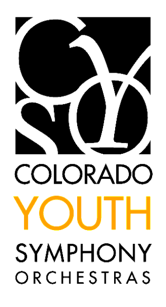 GROUP 1 may enter the building NO EARLIER than 6:15pm. Please do not arrive at the Alliance Francaise building until 6:15pm. The parking lot is small and we don’t have room for a lot of cars except for mandatory staff. Students should leave their car with their mask on. Students must wear masks at all times. No parents will be permitted in the building per Colorado Department of Public Health & Environment venue guidelines. CYSO assistants will be outside the building entrance (wearing masks) keeping the 6ft distance between students and organizing entry to the building in order to avoid congestion at the door. Staff will take every student’s temperature. Any student with a temperature or exhibiting COVID symptoms will not be allowed to enter the building. There will be hand sanitizer in each rehearsal room.All students and staff will wear masks at all times. (CYSO has purchased custom double flap masks for wind players and also Flute shields). Students and staff will keep a 6ft or greater distance from each other. Every student will bring their own music stand, their own music, and their own pencil. No sharing. No food allowed in rehearsals. Water bottles permitted but not shared. We encourage students to carry sanitizing wipes in their instrument case. Group 1 will leave the building through the back door/patio area promptly at 6:30pm. Group 2 may arrive in the back of the building with masks on at 6:40 and no earlier. Once again, we cannot jam up the parking lot. Group 2 rehearsal ends at 8:45pm.CYSO will place siblings in the same hour group for rehearsal. With a 1-hour rehearsal time for each group there will be no breaks. This helps us limit student contact.No student will be allowed to attend CYSO rehearsal if they are sick or exhibiting COVID-19 symptoms. Students must stay home if they have been in close contact with a person suspected or confirmed to have COVID-19. There will be virtual content on our website for students missing rehearsals. Please know that we expect people to miss rehearsals and this is not a problem! Populations at higher risk for severe COVID-19 should consider additional protections or stay home during this time per Colorado Department of Public Health & Environment guidance. 